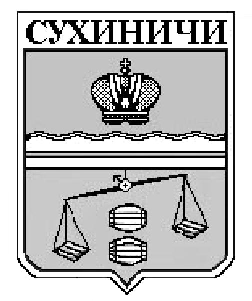 КАЛУЖСКАЯ ОБЛАСТЬСЕЛЬСКОЕ ПОСЕЛЕНИЕ«ДЕРЕВНЯ ЮРЬЕВО»СЕЛЬСКАЯ ДУМА РЕШЕНИЕОт  19.12.2018г.                                                                          № 134О признании утративших силу нормативных правовыхактов органов местного самоуправления             Руководствуясь Федеральным законом от 06.10.2003 N 131-ФЗ "Об общих принципах организации местного самоуправления в Российской Федерации", в связи с приведением в соответствие нормативных правовых актов органов местного самоуправления, руководствуясь Уставом сельского поселения«Деревня Юрьево», Сельская Дума сельского поселения  «Деревня Юрьево»     РЕШАЕТ:Признать  утратившим силу следующие   Решения Сельской Думы   сельского поселения " Деревня Юрьево"- от 28.02.2011г. №43 «Об утверждении изменений и дополнений в Решение Сельской Думы от 02.11.2010г. №27 «О земельном налоге на 2011 г.» -  от 10.05.2012г. №89 «О внесении изменений в решение Сельской Думы  СП  «Деревня Юрьево» от 08.11.2011г. №68 «О земельном налоге»- от 28.02.2011 №44 «О внесение изменений в Правила содержания и благоустройство территории СП «Деревня Юрьево»-  от 10.05.2012г. №94 «О внесении изменений и дополнений в Правила санитарного содержания и благоустройства территорий СП «Деревня Юрьево».- от 13.11.2012г. №111 «О внесении изменений в решение Сельской Думы  СП «Деревня Юрьево» от 25 03.2008гю №79 «Об утверждении правил содержания и благоустройства территории СП «Деревня Юрьево»- от 07.04.2014г. №181 «Об утверждении Правил санитарного содержания и благоустройства территории СП «Деревня Юрьево»Настоящее  Решение  вступает в силу после его официального обнародования.Контроль за исполнением настоящего  решения возлагаю на себя.Глава сельского поселения  «Деревня Юрьево»                                                      Г.М.Михалицына